FH BOLIVIADOCUMENTOS DE PROCESO DE CONTRATACIÓNPÚBLICALPZ 01/2020“ADQUISICIÓN DE VEHÍCULO TODO TERRENO”PRIMERA CONVOCATORIA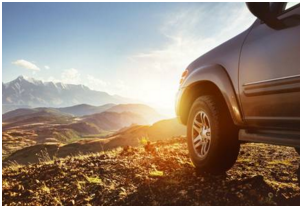 Marzo 2020La Paz - BoliviaSección I ESPECIFICACIONES TÉCNICASLas siguientes especificaciones técnicas son las mínimas exigidas, cualquier mejora adicional a las mismas no serán objeto de descalificación. El Convocante se reserva el derecho de considerar las mejoras en las características técnicas en la calificación final, por ejemplo ante un eventual desempate.Presentación de ficha técnica Las empresas interesadas deberán presentar la ficha técnica adjunta a la propuesta hasta las 16:30 del 09 de marzo de 2020.Entrega de bienes La entrega de bienes deberá efectuarse cumpliendo con las condiciones técnicas, sujetas a la conformidad por la Comisión de Recepción de la entidad contratante.Cláusula de cumplimiento La empresa adjudicada deberá cumplir con los plazos establecidos. Sección III Criterios de Evaluación y CalificaciónEsta sección complementa las instrucciones a los proponentes y contiene los criterios que la Comisión de Calificación utilizará para evaluar una propuesta.Cumplimiento a las especificaciones técnicaPrecio evaluado más bajoPlan de entregas Los bienes solicitados deberán ser entregados dentro del plazo referencial y el plazo máximo indicado en A. Disposiciones Generales de la Sección II.  Las Propuestas con plazos de entrega posteriores al plazo máximo se considera que no cumplen con lo solicitado y serán rechazadas. Solamente para propósitos de evaluación la Comisión de Calificación incrementará el precio de la propuesta por ítem con el siguiente factor de ajuste:Fa= ( Pentrega – Pref) * 0,03Fa : factor de ajuste que se aplicará multiplicando este fator al precio de la propuesta por ítem.P entrega: plazo de entrega presentado por el Proponente, este plazo no deberá ser mayor al plazo máximo indicado en el Plan de Entregas.P ref: plazo referencial para cada ítemNo se aplicará el factor de ajuste si el plazo presentado es igual o menor al plazo referencial.Sección IVPUBLICACIÓN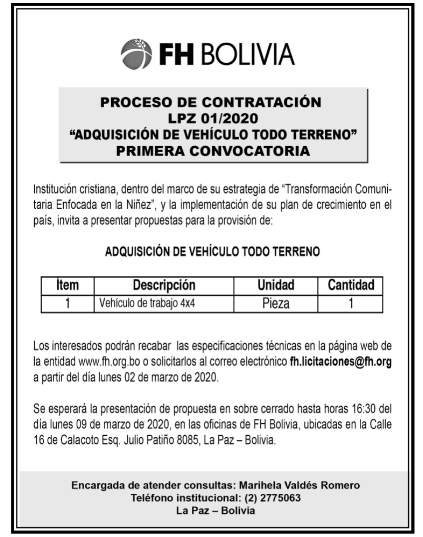 ESPECIFICACIONES TÉCNICAS SOLICITADASESPECIFICACIONES TÉCNICAS SOLICITADASTipo de vehículoVagoneta 4X4Capacidad de ocupantes7 personas o másControl de ClimatizaciónSistema de aire acondicionado y calefacciónMotorCilindrada.- La cilindrada debe ser igual o superior a 3950 cc Tipo de combustible.- GasolinaPotencia máxima (hp/rpm).- Igual a o superior a 240 hp/rpmPar motor máximo (Nm/rpm).-Igual o superior a 420 Nm. A 3600 rpm o menores revoluciones Capacidad de tanque de combustible, Con tanque principal a 90 litros o más y tanque de reserva de 40 Litros o más.TransmisiónTipo.- Mecánica  de 5  o más velocidades y  1 de retroceso.Tracción.- En las cuatro ruedas debe ser conexión automática o manualSuspensiónSuspensión delantera: Independiente  o eje rígido.Suspensión trasera:  Puede ser rígida, con ballestas, o muelles elípticos  Sistema de DirecciónSistema de  dirección asistida hidráulicamenteFrenosDelanteros.- Discos  ventilados.Traseros.-  Pueden ser balatas o discos ventiladosEspecificaciones de ProveedorAntigüedad.-  La marca del producto ofertado deberá estár en el país por más de 10 años.Sección II Datos de la Convocatoria PúblicaEl nombre y número de identificación: LPZ 01/2020El número, identificación y nombres de los ítems que comprenden esta contratación: Lugar y forma de entrega:Almacenes del proveedor en La Paz.Los proponentes podrán presentar sus propuestas con más de una oferta por tipo o medelo de vehículo.Plazo de entrega referencial: 15 días calendario desde la nota de adjudicación.Plazo de entrega máximo: 30 días calendario desde la nota de adjudicación.B.  Contenido de los Documentos de PropuestasPara registro de interesados y aclaraciones de las Propuestas la dirección de la Entidad Convocante es: Atención:                   Marihela Ximena Valdés RomeroDirección:                  Calle N°16 Esq. Julio Patiño N° 8085, Zona CalacotoCiudad:                      La PazPaís:                          BoliviaTeléfono:                   591-2775063Correo electrónico:   fh.licitaciones@fh.orgC. Preparación de las PropuestasLos Proponentes deberán presentar los siguientes documentos adicionales con su propuesta: Documento de identidad del Representante Legal.NITRegistro vigente en FUNDEMPRESALas propuestas deberán incluir una ficha técnica de la o los vehículos afertados.Los precios propuestos serán fijos durante el todo el proceso y deberán incluir los impuestos de ley.Los proponente interesados podrán presentar sus propuestas en los formatos que cada uno de los interesados defina por conveniente, exponiendo el precio unitario (en numeral y literal), precio total y cumplimiento de las especificaciones técnicas.Las propuestas se mantendrán válidas por el periodo que defina cada proponente que deberá ser minimanente por 60 días desde la entrega de la propuesta.D. Presentación y Apertura de PropuestasSolamente se presentarán las propuestas en originalSe presentarán las propuestas a más tardar en fecha lunes 09 de marzo a horas 16:30 en la siguiente dirección:Dirección:   Calle 16 Esq. Julio Patiño N° 8085, Zona CalacotoCiudad:      La Paz – BoliviaF. Adjudicación del ContratoLa documentación que deberá presentar el proponente adjudicado, para la firma de contrato será:Documentación en original o copia legalizada de:Documento de identidad del Representante Legal.NITRegistro vigente en FUNDEMPRESAG. Forma de PagoLa forma de pago será 100% a la recepción a conformidad del bien adjudicado.